ОП.04. ОСНОВЫ ДИЗАЙНА И КОМПОЗИЦИИМЕТОДИЧЕСКАЯ РАЗРАБОТКАТема 2.2. Основы рисункаПрактическая работа«Рисование гипсового орнамента»«Композиционное размещение пятилистника на листе бумаги», урок № 46Цели: 1.  Закрепить последовательность изображения окружающих предметов, явлений;2. Воспитывать умение работать самостоятельно, по плану (с опорой на схемы этапов построения рисунка натюрморта).3. Развивать глазомер, учить воспринимать пропорции предметов, способность видеть предметы целостно;4.Развивать мышление на основе упражнений, направленных на выполнение операций анализа, синтеза, сравнения, 5. Развивать художественный вкус, восприятие тональных отношений. 6. Воспитывать эстетический вкус, эмоциональность, культуру визуальных наблюдений, аккуратность. Оснащение: карандаш «Т», «ТМ», «М», бумага формата А-3, ластикМетоды: демонстрационный, метод образного сравнения, наглядный1. Вводный инструктаж:постановка цели выполнения практической работыповторение пройденного материала1. Дайте определение понятию композиция2. Назовите законы композиции3. Назовите средства и приемы композиции4. Назовите основные правила композиции натюрмортаПовторение техники безопасности2. Текущий инструктаж:Ход работы: Этапы выполнения практической работы (рассказ преподавателя):Для того чтобы проникнуть  в сущность тончайших пластических переходов на поверхности той или иной формы, нужно научиться различать, сравнивать, видеть подробности. Пластические формы гипсовых орнаментов заимствованы от природных и представляют собой многообразие пластических элементов, их сочетаний, переходов одних форм в другие. В гипсовых слепках, которые используют в качестве модели для рисунка, орнаменты бывают растительного типа – стилизованные листья, цветы, плоды. Выберем небольшой не очень сложный орнамент и поставим его во фронтальное положение.Как всегда, построение рисунка ведется от общего к частному, от больших масс к меньшим деталям. Прежде чем приступить к рисованию, нужно очень хорошо рассмотреть гипсовый орнамент со всех сторон и разобраться в его рельефе.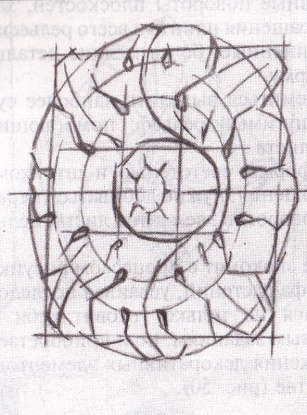 Рассмотрим последовательность рисования гипсового трилистника.Композиционно разместить изображение на листе бумаги. Если вся постановка имеет большую протяженность вертикальном направлении, то лист бумаги располагаем большей стороной по вертикалиПрежде всего нужно определить размеры и расположение гипсовой доски (плинта), служащей основанием для элементов орнамента.  Далее наметить, на каком расстоянии от краев доски расположен орнамент. Так как орнамент симметричен, то строим ось симметрии и относительно нее определяем общую массу орнамента и основных его элементов. Общая форма орнамента вписывается в треугольник. Выполняя построение, нужно все время сравнивать размеры, искать их правильное соотношение, верные пропорции.Получив общий характер модели, наметим детали - от самых крупных до мелких.Выполнение задания (самостоятельная работа): Выполнить композиционное построение гипсового орнамента на листе бумаги форматом А-3Наблюдение за процессом работы студентовПроверка содержания рабочих местПроверка правильности и последовательности выполнения заданияОказание помощи в работе студентам3. Заключительный инструктаж:Итоги работы:- прием работ студентов- проверка работ студентов- оценивание работ студентов (активность при фронтальном опросе, правильность и последовательность выполнения работы, соблюдение техники безопасности, правильность в организации рабочих мест)- разбор ошибок допущенных в работах студентовДомашнее задание: нарисовать предмет домашнего обихода, близкого  по форме к геометрическому телу, передай те его объем с помощью светотени.